AIRPORTS NEAR CALTECH (per Google Maps)El Monte Airport4233 Santa Anita Ave, El Monte, CA 91731  (626) 448-6129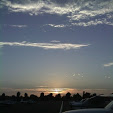 Bob Hope AirportSmall airport serving Southern California & offering direct rail service to Los Angeles. - Google2627 N Hollywood Way, Burbank, CA 91505  (818) 840-8840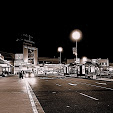 Los Angeles International AirportAirport hub known for the colorful glass pylons & 32-foot-high "LAX" letters outside its entrance. - Google1 World Way, Los Angeles, CA 90045  (310) 646-5252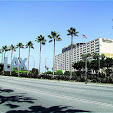 Fullerton Municipal Airport4011 W Commonwealth Ave, Fullerton, CA 92833  (714) 738-6323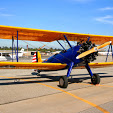 Whiteman Airport12653 Osborne St, Los Angeles, CA 91331  (818) 896-5271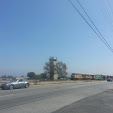 Compton/Woodley Airport901 W Alondra Blvd, Compton, CA 90220  (310) 631-8140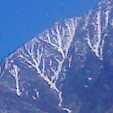 Hawthorne Municipal Airport12101 S Crenshaw Blvd, Hawthorne, CA 90250  (310) 349-1635Van Nuys Airport16461 Sherman Way, Van Nuys, CA 91406  (818) 442-6500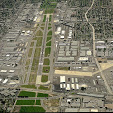 Long Beach Airport4100 Donald Douglas Dr, Long Beach, CA 90808  (562) 570-2600